РЕСПУБЛИКА   КАРЕЛИЯКОНТРОЛЬНО-СЧЕТНЫЙ КОМИТЕТСОРТАВАЛЬСКОГО МУНИЦИПАЛЬНОГО РАЙОНАЗаключениеКонтрольно-счетного комитета Сортавальского муниципального района на проект Решения Совета Вяртсильского городского поселения «О бюджете Вяртсильского городского поселения на 2017 год и на плановый период 2018 и 2019 годов»от 05.12.2016г.	№ 72ОБЩИЕ ПОЛОЖЕНИЯЗаключение Контрольно-счетного комитета Сортавальского муниципального района (далее – Контрольно-счетный комитет) на проект Решения Совета Вяртсильского городского поселения «О бюджете Вяртсильского городского поселения на 2017 год и на плановый период 2018 и 2019 годов» (далее – Заключение) подготовлено с учетом требований Бюджетного кодекса Российской Федерации (далее БК РФ), иных нормативных правовых актов Российской Федерации, Республики Карелия, а также в соответствии с Положением о бюджетном процессе в Вяртсильском городском поселении (далее – Положение о бюджетном процессе), Соглашением о передаче полномочий контрольно-счетного органа Вяртсильского городского поселения по осуществлению внешнего муниципального финансового контроля Контрольно-счетному комитету Сортавальского муниципального района, и иными действующими нормативными правовыми актами Вяртсильского городского поселения.На экспертизу, в Контрольно-счетный комитет, проект решения о местном бюджете с приложением документов и материалов, предусмотренных статьей 184.2 БК РФ поступил 15 ноября 2016г. В Положении о бюджетном процессе в Вяртсильском городском поселении, утвержденном Решением Совета Вяртсильского городского поселения от 11.12.2012г. №131 (с изменениями и дополнениями) отсутствуют сроки направления проекта Решения о бюджете в Контрольно-счетный комитет СМР для проведения экспертизы. Согласно п. 1 ст. 12 Положения о бюджетном процессе, Администрация Вяртсильского городского поселения выносит проект Решения о бюджете на рассмотрение Совета Вяртсильского городского поселения не позднее 15 ноября года, предшествующего очередному финансовому году, т.о. документы и материалы с проектом решения представлены в Контрольно-счетный комитет не позднее срока направления в Совет Вяртсильского городского поселения.В соответствии со ст. 173 БК РФ Прогноз социально-экономического развития Вяртсильского городского поселения разработан на основе Порядка разработки прогноза социально-экономического развития Вяртсильского городского поселения, утвержденного Постановлением администрации Вяртсильского городского поселения от 31.10.2014г. №46.Перечень и содержание документов и материалов, представленных вместе с проектом Решения Совета Вяртсильского городского поселения «О бюджете Вяртсильского городского поселения на 2017 год и на плановый период 2018 и 2019 годов» не в полной мере, соответствуют требованиям БК РФ. Так в составе иных документов и материалов не представлены расчеты по прогнозируемым поступлениям доходов бюджета поселения, а также расчеты планируемых бюджетных ассигнований на осуществление расходов по уже принятым или по вновь принимаемым бюджетным обязательствам поселения.Данный факт свидетельствует о недостаточной прозрачности формирования доходной и расходной части бюджета Вяртсильского городского поселения.В нарушение абз.7 ст. 184.2 БК РФ в составе материалов к проекту Решения о бюджете на 2017 год и плановый период 2018-2019 годов не представлены расчеты распределения межбюджетных трансфертов.Согласно ст. 184.2 БК РФ, а также п.3 ст. 12 Положения о бюджетном процессе в составе документов и материалов должна быть представлена «Оценка ожидаемого исполнения бюджета Вяртсильского городского поселения за 2016 год». Администрацией Вяртсильского городского поселения представлен к проверке документ «Оценка ожидаемого исполнения бюджета Вяртсильского городского поселения за 2016 год», но данный документ содержит несоответствие информации, а именно:1. В колонке №2 «Утвержденный план с учетом принятых обязательств и дополнений на 2016 год» отраженный общий объем доходов бюджета Вяртсильского городского поселения (12033,8 тыс. руб.) не соответствует общему объему доходов бюджета Вяртсильского городского поселения утвержденному Решением Совета Вяртсильского городского поселения от 09.09.2016г. №91 «О внесении изменений и дополнений к решению Совета Вяртсильского городского поселения от 28.12.2015г. № 72 «О бюджете Вяртсильского городского поселения на 2016г.» (12091,8 тыс. руб.). Соответственно, не верно просчитан Результат исполнения бюджета (дефицит/профицит).2. В колонке №3 «Ожидаемая оценка исполнения бюджета за 2016 год» не верно просчитаны по строке «Доходы бюджета – итого» в сумме 11687,5 тыс. рублей, фактически – 11689,5 тыс. рублей. По строке «Расходы бюджета - итого» 11642,1 тыс. рублей, фактически – 11716,4 тыс. рублей. Соответственно, не верно просчитан Результат исполнения бюджета (дефицит/профицит).В нарушение п.3 ст.184.1 в текстовой части проекта Решения о бюджете не утвержден общий объем бюджетных ассигнований, направляемых на исполнение публичных нормативных обязательств, хотя в Приложениях №5, 6 предусматривается распределение бюджетных ассигнований на доплату к трудовой пенсии по старости муниципальным служащим замещавшим должности муниципальной службы в администрации Вяртсильского городского поселения в сумме 123,2 тыс. рублей ежегодно. Данные бюджетные обязательства согласно ст.6 БК РФ является публичными нормативными обязательствами, поэтому объем бюджетных ассигнований направленный на исполнение данных обязательств должен быть утвержден в текстовой части проекта Решения о бюджете.При подготовке заключения Контрольно-счётного комитета СМР учитывалась необходимость реализации положений, содержащихся в Послании Президента РФ Федеральному собранию от 04.12.2014г.(в части бюджетной политики и налоговой политики) , Указах Президента РФ от 7 мая 2012 года, Стратегии социально-экономического развития Республики Карелия до 2020 года, а также стратегических целей развития Республики Карелия, определенных в Концепции социально-экономического развития Республики Карелия на период до 2017 года.Выборочно проверено наличие и проведен анализ нормативной и методической базы, регулирующий порядок формирования и расчетов основных показателей проекта Решения.ОСНОВНЫЕ ХАРАКТЕРИСТИКИ ПРОЕКТА БЮДЖЕТА	Бюджет Вяртсильского городского поселения на 2017 год и на плановый период 2018 и 2019 годов» сформирован в рамках действующего налогового и бюджетного законодательства.	Согласно пояснительной записки в основу формирования доходной базы бюджета муниципального образования на 2017 год и на плановый период 2018 и 2019 годов» положены:- прогнозные показатели социально-экономического развития территории на 2017 - 2019 годы;- отчеты налоговых органов о начисленных и уплаченных в бюджет налогах, и сборах за 2015 - 2016 годы;- оценка поступления отдельных видов налогов и сборов в текущем году и прогноз на 2017-2019 годы администраторов доходов.Доходы бюджета Вяртсильского городского поселения на 2017 год и на плановый период 2018 и 2019 годов» сформированы в соответствии с действующим налоговым и бюджетным законодательством, налогооблагаемой базы, а также исходя из оценки ожидаемого исполнения доходной части бюджета поселения за 2016 год.	В соответствии с бюджетным и республиканским законодательством в 2017 году нормативы отчислений от налога на доходы физических лиц остались без изменений. 	При формировании расходной части проекта бюджета учтены решения, принимаемые на федеральном, республиканском и муниципальном уровнях в рамках исполнения Указов Президента Российской Федерации от 7 мая 2012 года.	Проект бюджета Вяртсильского городского поселения на 2017 год и на плановый период 2018 и 2019 годов сформирован с объемом доходов на 2017г. – 9235,5 тыс. рублей, на 2018г. – 8768,4 тыс. рублей, на 2019г. – 8797,8 тыс. рублей. Объем расходов сформирован на 2017г. – 9710,6 тыс. рублей, на 2018г. – 9061,4 тыс. рублей, на 2019г. – 9196,1 тыс. рублей. Дефицит бюджета сформирован на 2017г. – 475,1 тыс. рублей, на 2018г. – 293,0 тыс. рублей, на 2019г. – 398,3 тыс. рублей.	Динамика основных параметров бюджета Вяртсильского городского поселения свидетельствует о снижении доходов и расходов по сравнению с ожидаемыми показателями 2016 года.Доходы проекта бюджета Вяртсильского городского поселения на 2017 год предусмотрены в объеме 9235,5 тыс. рублей, что ниже ожидаемого уровня, текущего 2016 года на 2454,0 тыс. рублей, или на 21,0 процент. Снижение доходов бюджета в 2017 году по сравнению с 2016 годом произошло за счет планируемого снижения поступлений налоговых и неналоговых доходов на 657,8 тыс. рублей, или на 7,7 процента, а также снижения безвозмездных поступлений на 1796,2 тыс. руб. или на 57,1 процента.В плановом периоде 2018 года прогнозируется снижение объемов доходной части бюджета поселения к предыдущему году на уровне 5,1 процента, при этом в абсолютном выражении отклонение составит 467,1 тыс. рублей.В плановом периоде 2019 года прогнозируется увеличение объемов доходной части бюджета поселения к предыдущему году на уровне 0,3 процента, при этом в абсолютном выражении увеличение составит 29,4 тыс. рублей. В 2019 году по сравнению с 2016 годом доходы бюджета уменьшатся на 2889,7 тыс. рублей, или на 24,7 процента. 	Структура доходов бюджета Вяртсильского городского поселения выглядит следующим образом:2016г.: налоговые и неналоговые доходы – 73,1 процента;		безвозмездные поступления- 26,9 процента.2017г.: налоговые и неналоговые доходы – 85,4 процента;		безвозмездные поступления- 14,6 процента.2018г.: налоговые и неналоговые доходы – 89,9 процента;		безвозмездные поступления- 10,1 процента.2019г.: налоговые и неналоговые доходы – 90,4 процента;		безвозмездные поступления- 9,6 процента.Объем безвозмездных поступлений из бюджетов другого уровня прогнозируется на 2017 год в объеме 1350,1 тыс. рублей, с уменьшением по сравнению с 2016 годом на 1796,2 тыс. рублей или на 57,1 процента. На плановый период 2018 года в объеме 883,0 тыс. рублей, т.е меньше чем в 2017 году на 467,0 тыс. рублей или на 34,6 процента; на 2019 год в объеме 845,7 тыс. рублей, что на 37,3 тыс. рублей или на 4,2 процента меньше чем на 2018 год.В 2017 году по сравнению с 2016 годом увеличивается объем дотаций из районного бюджета бюджету поселения на 450,8 тыс. рублей или на 99,0 %. В плановом периоде объем дотации уменьшается: 2018 году на 212,1 тыс. рублей или на 23,4%, в 2019 году на 37,3 тыс. рублей или на 5,4%.При формировании проекта бюджета в условиях уменьшения объема прогнозируемых доходов планируется уменьшение расходов в 2017 году и плановом периоде 2018 и 2019 годов по сравнению с уровнем, ожидаемого исполнения за 2016 год.Проектом решения предлагается утвердить расходы бюджета Вяртсильского городского поселения на 2017 год в размере 9710,6 тыс. рублей, что на 2005,8тыс. рублей или на 17,1 % ниже ожидаемой оценки исполнения бюджета 2016 года. На плановый период 2018 год – 9061,4 тыс. рублей, что на 649,2 тыс. рублей или на 6,7 % ниже предыдущего года, а на 2019 год – 9196,1 тыс. рублей, что на 134,7 тыс. рублей или на 1,5 % выше, чем в 2018 году.В структуре расходов бюджета Вяртсильского городского поселения наибольший удельный вес составляют общегосударственные вопросы – 54,5%, национальная экономика - 9,9%, жилищно-коммунальное хозяйство – 29,0%. Их общий удельный вес в расходах бюджета Вяртсильского городского поселения в 2017 году составит 93,4 процента. В плановом периоде 2018-2019 годов приоритетные направления сохраняться, их общий удельный вес в расходах бюджета Вяртсильского городского поселения в 2018 году составит 93,0 процента, в 2019 году – 93,3 процента.Проект бюджета Вяртсильского городского поселения частично сформирован в программной структуре расходов по 3 муниципальным программам, которые охватили в 2017 году 4,9 процента от общего объема расходов бюджета поселения, в 2018 году – 2,9 процента, в 2019 году – 2,7 процента.В проекте бюджета не предусмотрено привлечение бюджетных кредитов и кредитов кредитных организаций.3. ПРОГНОЗ СОЦИАЛЬНО-ЭКОНОМИЧЕСКОГО РАЗВИТИЯ ВЯРТСИЛЬСКОГО ГОРОДСКОГО ПОСЕЛЕНИЯ НА 2017 -2019 ГОДЫВ соответствии с Бюджетным кодексом Российской Федерации (статья 172) составление проекта бюджета основывается на прогнозе социально-экономического развития соответствующей территории и основных направлениях бюджетной и налоговой политики.Постановлением администрации Вяртсильского городского поселения от 31.10.2014г. № 46 утвержден Порядок разработки прогноза социально-экономического развития Вяртсильского городского поселения (далее – Порядок).Представленный в Контрольно-счетный комитет Прогноз социально-экономического развития включает в себя:- ожидаемые результаты социально-экономического развития Вяртсильского городского поселения за 2016 год;-прогноз социально-экономического развития Вяртсильского городского поселения на 2017 – 2019 годы;- пояснительная записка к прогнозу социально-экономического развития Вяртсильского городского поселения на 2017 - 2019 годы (далее - Пояснительная записка к Прогнозу).Представленный состав и содержание Прогноза социально-экономического развития Вяртсильского городского поселения не соответствует Порядку.Проведя анализ составляющих документов Прогноза Контрольно-счетный комитет пришел к следующим выводам:Ожидаемые результаты за 2016 год представлены в сравнении с аналогичным периодом прошлого года, а не в сравнении с теми показателями, которые были приняты за основу при утверждении бюджета на 2016 год. Таким образом, отсутствует отражение результатов реализации поставленных целей и задач в текущем периоде.Согласно п. 4 статьи 173 Бюджетного кодекса РФ Прогноз социально-экономического развития на очередной финансовый год и плановый период разрабатывается путем уточнения параметров планового периода и добавления параметров второго года планового периода.В составе Прогноза представлены «Основные экономические показатели Вяртсильского городского поселения». Данный документ не содержит информации по одобренным показателям на 2016, 2017, 2018 годам к утвержденному бюджету. Поэтому, увидеть какие показатели уточняются представленным Прогнозом не представляется возможным.В нарушение требований п.4 статьи 173 Бюджетного кодекса Российской Федерации в Пояснительной записке к основным экономическим показателям не приводится сопоставление параметров с ранее утвержденными, в том числе с указанием причин и факторов прогнозируемых изменений.В ходе проведения экспертизы представленных к проекту Решения документов, Контрольно-счетный комитет СМР произвел анализ экономических показателей Вяртсильского городского поселения, представленных к утвержденному бюджету Вяртсильского городского поселения на 2016 год и к проекту Решения.Основные показатели прогноза социально-экономического развития Вяртсильского городского поселения, приведены в следующей таблице.Таблица 1Из вышеприведенных данных следует, что прогнозные показатели социально-экономического развития Вяртсильского городского поселения, представленные с проектом бюджета Вяртсильского городского поселения на 2017 год и плановый период 2018 и 2019 годов, отличаются от показателей к утвержденному бюджету на 2016 и на плановый период 2017 и 2018 годов, что может свидетельствовать о недостаточной точности прогноза.Представленный прогноз разработан в одном варианте, что не соответствует принципам результативности и эффективности стратегического планирования, которые означают, что выбор способов и методов достижения целей социально-экономического развития должен основываться на необходимости достижения заданных результатов с наименьшими затратами ресурсов в соответствии с документами стратегического планирования.По прогнозу на 2017 год наблюдается рост по отношению к оценке 2016 года по двум показателям: численность населения (среднегодовая) – на 0,3 процента и по объему отгруженных товаров собственного производства, выполненных работ и услуг собственными силами - на 1,3 процента.В 2017 году объем отгруженных товаров собственного производства, выполненных работ и услуг собственными силами по промышленным видам деятельности – производство метизов, обрабатывающие производства, предположительно составит 1929,9 млн. рублей, или 101,3 процента к оценке 2016 года (1905,4 млн. рублей). В 2018-2019 годы объем прогнозируется без изменений, т. е по 1929,9 млн. руб. ежегодно (100,0 процентов к уровню 2017 и 2018 годов).При сопоставлении данного показателя с показателями к утвержденному бюджету видно, что на 2017 и 2018 годы данный показатель снижен на 247,9 млн. руб. ежегодно.Проведя анализ прогнозных показателей по годам можно наблюдать сохранение темпов роста по данному показателю на уровне 100 процентов.В Пояснительной записке к Прогнозу не приводится обоснование причин и факторов, оказавших влияние на снижение динамики промышленного производства в прогнозируемом периоде.В 2017 году среднегодовая численность населения Вяртсильского городского поселения возрастет по сравнению с 2016 годом на 8 человек и составит– 2990 человек. В 2018 -2019 годах среднегодовая численность поселения предположительно останется без изменений, т.е. 2990 человек.При сопоставлении данного показателя с показателями к утвержденному бюджету видно, что на 2017 год данный показатель уменьшился на 135 человек.Уменьшение численности населения района, согласно Пояснительной записке к прогнозу, вызвано миграционным фактором, а также естественной убылью.В соответствии с Указом Президента Российской Федерации от 07.05.2012 №597 реальная заработанная плата к 2018 году должна возрасти в 1,5 раза. Доведение заработанной платы до целевого уровня в прогнозе 2017 -2019 годов, не обеспечило достаточные темпы роста реальной заработанной платы для выполнения Указа Президента РФ.В представленном Прогнозе не заложены показатели по доведению реальной заработной платы до целевого уровня, что не способствует обеспечению выполнения Указа Президента РФ. В 2017 году среднемесячная заработная плата к оценке 2016 года предположительно не измениться и составит 29009,0 рублей. На 2018 -2019 годы заработная плата прогнозируется без изменения – 29009,0 рублей.	При сопоставлении данного показателя с показателями к утвержденному бюджету видно, что на 2017 и 2018 годы данный показатель увеличился на 6509 тыс. руб., ежегодно. Причины и факторы прогнозируемых изменений не представлены.Оборот розничной торговли предприятий поселения в 2017 году составит предположительно 9300,0 тыс. рублей, или 100,0 процентов к оценке 2016 года (9300,0 тыс. рублей), в 2018-2019 годах прогнозируется без изменений – 9300,0 тыс. рублей.При сопоставлении данного показателя с показателями к утвержденному бюджету видно, что на 2017 и 2018 годы данный показатель не изменился. 	В 2017 году объем платных услуг населению к оценке 2016 года предположительно не измениться и составит 0,00 рублей, в 2018 – 2019 годах прогнозируется без изменения – 0,0 тыс. рублей. 	При сопоставлении данного показателя с показателями к утвержденному бюджету видно, что на 2017 и 2018 годы данный показатель уменьшился на 32,0 тыс. руб. Причиной уменьшения показателя, по данным Пояснительной записки, является ликвидация учреждения культуры КСАУ ВГП «Радуга».Согласно ст. 160.1 БК РФ главный администратор доходов бюджета утверждает методику прогнозирования поступлений доходов в бюджет в соответствии с общими требованиями к такой методики, установленными Правительством РФ.В ходе экспертизы были проанализированы положения Методики прогнозирования поступлений доходов в бюджет Вяртсильского городского поселения (утверждена распоряжением администрации Вяртсильского городского поселения от 06.09.2016г. №32) (далее- Методика). Согласно Методике, за основу расчета доходов от реализации иного имущества, находящегося в собственности городского поселения, от сдачи в аренду земельных участков, расположенных в границах поселения, принимаются показатели «объектов, планируемых к приватизации в прогнозном периоде», «сумма годовых начислений доходов в виде арендной платы за земельные участки».В представленном Прогнозе, в соответствии с которым должны прогнозироваться доходы бюджета (п. 174.1 БК РФ), данные показатели отсутствуют.Следовательно, в нарушение п. 174.1 БК РФ в Методике главного администратора бюджетных средств – Администрации Вяртсильского городского поселения отсутствует привязка прогнозирования доходов бюджета поселения к Прогнозу социально-экономического развития территории.В целях улучшения качества прогнозирования Контрольно-счетный комитет СМР считает, что целесообразно включить в состав прогнозируемых основных экономических показателей, разрабатываемых в соответствии с Постановлением администрации Вяртсильского городского поселения от 31.10.2014г. № 46 «Об утверждении Порядка разработки прогноза социально-экономического развития Вяртсильского городского поселения», показатели, являющиеся базовыми для расчета некоторых видов доходов бюджета поселения (например, количество объектов, подлежащих реализации в прогнозируемом периоде, объемы дизельного топлива, автомобильного и прямогонного бензина, фонд оплаты труда и т.п.).Кроме того, в условиях реализации программно-целевого принципа планирования и исполнения бюджета повышаются требования к качеству прогноза социально-экономического развития на очередной финансовый год и на плановый период. Этот прогноз должен не только с большой степенью надежности определять исходные условия для разработки проекта бюджета поселения, но и иметь целевой характер, то есть отражать результаты реализации поставленных целей и задач в среднесрочной перспективе, что является критерием эффективности проводимой социально-экономической политики и качества муниципальной системы прогнозирования.По мнению Контрольно-счетного комитета, подготовка прогнозов социально-экономического развития Вяртсильского городского поселения на среднесрочный период должна осуществляться в тесной взаимоувязке со стратегией социально-экономического развития Вяртсильского городского поселения (Программой социально-экономического развития Вяртсильского городского поселения), прогнозом социально-экономического развития Вяртсильского городского поселения на долгосрочный период и бюджетным прогнозом Вяртсильского городского поселения на долгосрочный период. Прогноз социально-экономического развития поселения, являющийся документом стратегического планирования, разрабатываемый в рамках прогнозирования на 2017-2019 годы составлен в отсутствии документа стратегического планирования, разрабатываемого в рамках целеполагания. Таким образом, отсутствует взаимосвязь между планированием экономических показателей с целями и задачами социально-экономического развития поселения. Контрольно-счетный комитет обращает внимание на необходимость более точного прогнозирования показателей, принимаемых при расчете доходов бюджета поселения.Согласно основным направлениям бюджетной и налоговой и политики Вяртсильского городского поселения на 2017 год и на плановый период 2018 и 2019 годов, решение задач социально-экономического развития в 2017-2019 годах будет осуществляться в условиях, призванных обеспечить сбалансированность и устойчивость бюджета Вяртсильского городского поселения при безусловном исполнении всех расходных обязательств Вяртсильского городского поселения.Бюджетная политика в 2017-2019 годах, исходя из текущей экономической ситуации и задач, поставленных Президентом Российской Федерации, Правительством Российской Федерации и Главой Республики Карелия будет направлена на решение задач:- обеспечение долгосрочной сбалансированности и устойчивости бюджетной системы поселения, как базового принципа ответственной бюджетной политики при безусловном исполнении всех принятых бюджетных обязательств и безусловном выполнении задач, поставленных в Указах Президента Российской Федерации от 07.05.2012; - сохранение и развитие налогового потенциала, создание благоприятных условий для развития бизнеса и содействие занятости населения;- создание стимулов для повышения качества управления муниципальными финансами;- повышение эффективности функционирования бюджетного сектора экономики в целях обеспечения потребностей граждан в качественных и доступных государственных и муниципальных услугах;- повышение эффективности расходования бюджетных средств, сокращение неэффективных расходов, выявление и использование резервов для достижения планируемых результатов;- подготовка к внедрению муниципальных программ в единую систему формирования и исполнения консолидированного бюджета района;- создание условий для исполнения органами местного самоуправления закрепленных за ними полномочий;- усиление роли финансового контроля в управлении бюджетным процессом;- реализация принципов открытости и прозрачности управления муниципальными финансами. Основной целью налоговой политики на 2017 год и плановый период 2018 и 2019 годов Вяртсильского городского поселения является сохранение бюджетной устойчивости, получение необходимого объема доходов бюджета городского поселения, поддержка предпринимательской и инвестиционной деятельности. В качестве первоочередных задач следует обозначить выравнивание уровня бюджетной обеспеченности городского поселения, обеспечение сбалансированности и поддержки платежеспособности бюджета городского поселения с целью обеспечения поселения средствами, необходимыми для исполнения возложенных на них полномочий.Несмотря на стратегическую важность указанных документов в бюджетном процессе не установлены единые требования, определяющие их структуру и содержание, что не обеспечивает должное качество подготовки и согласованность документов. В них не содержаться мотивы принятия тех или иных решений, цели, на достижение которых они направлены, а также риски реализации отдельных положений, приводящих в том числе к выпадающим доходам бюджета и возможным социальным и экономическим последствиям.АНАЛИЗ ДОХОДНОЙ ЧАСТИ БЮДЖЕТА ПОСЕЛЕНИЯ4.1. Оценка полноты и соответствия состава информации, содержащейся в перечне источников доходов бюджета поселения и реестре источников доходов бюджета поселения, требованиям Бюджетного кодекса Российской Федерации и иным нормативным правовым актам показала следующее.В соответствии со статьей 471 Бюджетного кодекса Российской Федерации «Перечень и реестры источников доходов бюджетов» Министерство финансов Российской Федерации, органы управления государственными внебюджетными фондами, финансовые органы субъектов Российской Федерации и муниципальных образований обязаны вести реестры источников доходов бюджетов бюджетной системы Российской Федерации. Под перечнем источников доходов бюджетов бюджетной системы Российской Федерации понимается свод (перечень) федеральных налогов и сборов, региональных и местных налогов, страховых взносов на обязательное социальное страхование, иных обязательных платежей, других поступлений, являющихся источниками формирования доходов бюджетов бюджетной системы Российской Федерации, с указанием правовых оснований их возникновения, порядка расчета (размеры, ставки, льготы) и иных характеристик, определяемых порядком формирования и ведения перечня источников доходов бюджетов бюджетной системы Российской Федерации.В соответствии с пунктом 3 статьи 471 Бюджетного кодекса Российской Федерации под реестром источников доходов бюджета понимается свод информации о доходах бюджета по источникам доходов бюджетов бюджетной системы Российской Федерации, формируемой в процессе составления, утверждения и исполнения бюджета, на основании перечня источников доходов Российской Федерации.Постановлением Правительства Российской Федерации от 31 августа 2016 г. № 868 «О порядке формирования и ведения перечня источников доходов Российской Федерации» утверждены правила формирования и ведения перечня источников доходов Российской Федерации, общие требования к составу информации, порядку формирования и ведения реестра источников доходов Российской Федерации, реестра источников доходов федерального бюджета, реестров источников доходов бюджетов субъекта Российской Федерации, реестров источников доходов местных бюджетов и реестров источников доходов бюджетов государственных внебюджетных фондов. В соответствии с пунктом 11 «Общих требований к составу информации, порядку формирования и ведения реестра источников доходов Российской Федерации, реестра источников доходов федерального бюджета, реестров источников доходов бюджетов субъектов Российской Федерации, реестров источников доходов местных бюджетов и реестров источников доходов бюджетов государственных внебюджетных фондов», утвержденных  постановления Правительства Российской Федерации от 31 августа 2016 г. № 868 в реестры источников доходов бюджетов в отношении каждого источника дохода бюджета включается следующая информация:а) наименование источника дохода бюджета;б) код (коды) классификации доходов бюджета, соответствующий источнику дохода бюджета, и идентификационный код источника дохода бюджета по перечню источников доходов Российской Федерации;в) наименование группы источников доходов бюджетов, в которую входит источник дохода бюджета, и ее идентификационный код по перечню источников доходов Российской Федерации;г) информация о публично-правовом образовании, в доход бюджета которого зачисляются платежи, являющиеся источником дохода бюджета;д) информация об органах государственной власти (государственных органах), органах местного самоуправления, органах управления государственными внебюджетными фондами, Центральном банке Российской Федерации, казенных учреждениях, иных организациях, осуществляющих бюджетные полномочия главных администраторов доходов бюджета;е) показатели прогноза доходов бюджета по коду классификации доходов бюджета, соответствующему источнику дохода бюджета, сформированные в целях составления и утверждения федерального закона о федеральном бюджете, федеральных законов о бюджетах государственных внебюджетных фондов Российской Федерации, законов субъектов Российской Федерации о бюджетах субъектов Российской Федерации, законов субъектов Российской Федерации о бюджетах государственных внебюджетных фондов, муниципальных правовых актов представительных органов муниципальных образований о местных бюджетах (далее - закон (решение) о бюджете);ж) показатели прогноза доходов бюджета по коду классификации доходов бюджета, соответствующему источнику дохода бюджета, принимающие значения прогнозируемого общего объема доходов бюджета в соответствии с законом (решением) о бюджете;з) показатели прогноза доходов бюджета по коду классификации доходов бюджета, соответствующему источнику дохода бюджета, принимающие значения прогнозируемого общего объема доходов бюджета в соответствии с законом (решением) о бюджете с учетом закона о внесении изменений в закон (решение) о бюджете;и) показатели уточненного прогноза доходов бюджета по коду классификации доходов бюджета, соответствующему источнику дохода бюджета, формируемые в рамках составления сведений для составления и ведения кассового плана исполнения бюджета;к) показатели кассовых поступлений по коду классификации доходов бюджета, соответствующему источнику дохода бюджета;л) показатели кассовых поступлений по коду классификации доходов бюджета, соответствующему источнику дохода бюджета, принимающие значения доходов бюджета в соответствии с законом (решением) о бюджете;м) иная информация, предусмотренная порядками формирования и ведения реестров источников доходов бюджетов, утвержденными в установленном порядке (за исключением реестра источников доходов Российской Федерации)В ходе экспертизы установлено, что в представленном Реестре источников доходов бюджета Вяртсильского городское поселение на 2017 год и плановый период 2018 и 2019 годов (далее-Реестр) отсутствует информация по некоторым источникам доходов бюджета. Так, например, согласно приложению 2 к проекту Решения в бюджет поселения от главного администратора доходов бюджета Территориального органа Федерального казначейства прогнозируется поступления от налоговых источников: «Доходы от уплаты акцизов на дизельное топливо, подлежащие распределению между бюджетами субъектов Российской Федерации и местными бюджетами с учетом установленных дифференцированных нормативов отчислений в местные бюджеты», «Доходы от уплаты акцизов на моторные масла для дизельных и (или) карбюраторных (инжекторных) двигателей, подлежащие распределению между бюджетами субъектов Российской Федерации и местными бюджетами с учетом установленных дифференцированных нормативов отчислений в местные бюджеты», «Доходы от уплаты акцизов на автомобильный бензин, подлежащие распределению между бюджетами субъектов Российской Федерации и местными бюджетами с учетом установленных дифференцированных нормативов отчислений в местные бюджеты», «Доходы от уплаты акцизов на прямогонный бензин, подлежащие распределению между бюджетами субъектов Российской Федерации и местными бюджетами с учетом установленных дифференцированных нормативов отчислений в местные бюджеты» В Реестре информация представлена только по группе источников доходов «Акцизы по подакцизным товарам».В Реестре источников доходов отсутствует информация об органах государственной власти (государственных органах), органах местного самоуправления, органах управления государственными внебюджетными фондами, Центральном банке Российской Федерации, казенных учреждениях, иных организациях, осуществляющих бюджетные полномочия главных администраторов доходов бюджета. Вместо органа осуществляющего полномочия главного администратора, в Реестре указан органы, осуществляющие взимание источника доходов. Таким образом, реестр источников доходов бюджета Вяртсильского городского поселения сформирован не на основании перечня источников доходов Российской Федерации и по некоторым позициям не соответствует общим требованиям, утвержденным постановлением Правительства Российской Федерации от 31 августа 2016 г. № 868.4.2.Доходы бюджета Вяртсильского городского поселенияСогласно Пояснительной записки к проекту бюджета Вяртсильского городского поселения на 2017 год и на плановый период 2018 и 2019 годов формирование доходной части бюджета Вяртсильского городского поселения на 2017 год и на плановый период 2018 и 2019 годов производилось с учетом основных направлений бюджетной и налоговой политики Вяртсильского городского поселения на 2017 год и плановый период 2018 и 2019 годов; Прогноза социально-экономического развития Вяртсильского городского поселения, а также данные о прогнозируемом объеме территориальных органов федеральных органов исполнительной власти, органов исполнительной власти Республики Карелия, главных администраторов доходов бюджета Вяртсильского городского поселения.Динамика показателей доходной части бюджета Вяртсильского городского поселения за пятилетний период (с 2015 по 2019 годы) представлена в таблице:Таблица 2 (тыс. рублей)Доходы проекта бюджета Вяртсильского городского поселения на 2017 год предусмотрены в объеме 9235,5 тыс. рублей, что ниже ожидаемого уровня, текущего 2016 года на 2454,0 тыс. рублей, или на 21,0 процент. Снижение доходов бюджета в 2017 году по сравнению с 2016 годом произошло за счет планируемого снижения поступлений налоговых и неналоговых доходов на 657,8 тыс. рублей, или на 7,7 процента, а также снижения безвозмездных поступлений на 1796,2 тыс. руб. или на 57,1 процента.В плановом периоде 2018 года прогнозируется снижение объемов доходной части бюджета поселения к предыдущему году на уровне 5,1 процента, при этом в абсолютном выражении отклонение составит 467,1 тыс. рублей.В плановом периоде 2019 года прогнозируется увеличение объемов доходной части бюджета поселения к предыдущему году на уровне 0,3 процента, при этом в абсолютном выражении увеличение составит 29,4 тыс. рублей.В 2019 году по сравнению с 2016 годом доходы бюджета уменьшатся на 2889,7 тыс. рублей, или на 24,7 процента. Таблица 3Структура доходов Вяртсильского городского поселенияУдельный вес налоговых доходов в общем объеме доходов бюджета в 2017 году по сравнению с 2016 годом увеличится на 12,9 процента и составит 77,8 процента (в 2016 году – 64,9 процентов). В 2018 году удельный вес налоговых доходов также увеличится (на 4,1%) по отношению к 2017 году и составит 81,9 процентов, в 2019 году уменьшится на 0,2 процента к предыдущему году и составит 81,7 процента.Основную долю в составе налоговых доходов в 2017-2019 годах занимает налог на доходы физических лиц в сумме 5570,0 тыс. рублей или 82,3 процента ежегодно. Удельный вес неналоговых доходов в общем объеме доходов бюджета в 2017 году по сравнению с 2016 годом уменьшится на 0,6 процентных пункта и составит 7,6 процента (в 2016 году – 8,2 процента). В 2018 году удельный вес неналоговых доходов составит 8,0 процентов (снижение к 2017 году – 2,4 процентного пункта), в 2019 году – 8,7 процентов (увеличение к 2018 году – 0,7 процентных пункта).Основную долю в составе неналоговых доходов занимают доходы от использования имущества, находящегося в собственности городских поселений: в 2017 году – 53,9 процента (377,8 тыс. рублей), в 2018 году - 53,9 процента (377,8 тыс. руб.), в 2019 году – 57,9 процента (444,5 тыс. руб.).4.3. Налоговые доходы бюджета Вяртсильского городского поселенияВ сравнении с 2016 годом поступления налоговых доходов в 2017 году прогнозируются с уменьшением, составляющим 5,3 процента.Налоговые доходы бюджета Вяртсильского городского поселения на 2017 год и на плановый период 2018 и 2019 годов прогнозируются в объеме 7184,2 тыс. рублей ежегодно.Наибольшую долю налоговых доходов бюджета в трехлетней перспективе по-прежнему будут составлять поступления от уплаты налога на доходы физических лиц – 77,5 процента ежегодно.Динамика прогнозируемого поступления налога на доходы физических лиц, а также поступлений по другим основным налоговым источникам представлена в таблице: Таблица 4Анализ приведенных данных свидетельствует, что доходы бюджета и в абсолютных значениях, и в процентах только по одному из трех налоговых источников в 2017 году увеличатся, по одному планируется снижение и еще по одному останутся на уровне предшествующего года. В планируемом периоде 2018 и 2019 годов темпы роста поступлений к предшествующему году остаются на уровне предыдущего года.Рассмотрим прогнозируемые поступления в бюджет Вяртсильского городского поселения в разрезе основных налоговых источников.4.3.1. Налог на доходы физических лицОсновную долю доходов в общем объеме налоговых доходов составляет налог на доходы физических лиц.В соответствии с федеральным и республиканским законодательством, общий норматив зачисления НДФЛ в бюджет Вяртсильского городского поселения в 2017 году составляет – 12 процентов, в том числе:5,0 процентов – на основании абз.2 пункта 2 статьи 61.1 Бюджетного кодекса Российской Федерации;7,0 процентов – дополнительный норматив отчислений от налога на доходы физических лиц в бюджет поселения (устанавливаемый Законом Республики Карелия от 01 ноября 2005г. №915-ЗРК «О межбюджетных отношениях в Республике Карелия» (с изменениями и дополнениями)).В представленной вместе с проектом бюджета Пояснительной записке приведены пояснения на основе каких данных произведен расчет прогнозируемых поступлений на доходы физических лиц. Согласно Пояснительной записки, прогноз налога на доходы физических лиц на 2017 год и плановый период 2018-2019 годы определен исходя из прогноза поступления доходов в бюджет Вяртсильского городского поселения, представленного Управлением ФНС России по РК.Согласно ст. 174.1 БК РФ доходы бюджета прогнозируются на основе прогноза социально-экономического развития территории.Информация, представленная в Пояснительной записке, не дает основания полагать, что прогноз поступления данного вида налогового дохода спрогнозирован на основе данных прогноза социально-экономического развития территории Вяртсильского городского поселения.Согласно Пояснительной записки к проекту Решения поступление НДФЛ в бюджет Вяртсильского городского поселения на 2017 год и плановый период 2018 и 2019 годов прогнозируется в сумме 5570,0 тыс. рублей, что на 430,0 тыс. рублей или на 7,2 процента меньше ожидаемого исполнения за 2016 год суммы.Удельный вес НДФЛ в общем объеме налоговых доходов бюджета поселения в 2017 году и плановом периоде 2018-2019 годов составит 77,5 процентов.В представленной Пояснительной записке не содержится информация при каком уровне собираемости спрогнозирован объем поступлений по данному налогу. Таким образом, в случае если объем поступлений спрогнозирован в размере 100% собираемости, то существует риск недопоступления налога.Кроме того, в Пояснительной записке отсутствует информация о дополнительных поступлениях налога на доходы физических лиц, спрогнозированная по данным задолженности предыдущих периодов и результатам работы по взысканию задолженности по данному налогу. В представленных материалах к проекту Решения не представлен расчет по данному виду налогового дохода.4.3.2. Налог на имуществоНалог на имущество в трехлетнем периоде планируется в сумме 656,0 тыс. рублей (9,1% от суммы налоговых доходов), в том числе:- налог на имущество физических лиц на 2017 год и плановый период 2018-2019 годов в сумме 600,0 тыс. рублей ежегодно;- земельный налог на 2017 год и плановый период 2018-2019 годов в сумме 56,0 тыс. рублей ежегодно.Удельный вес налога на имущество в общем объеме налоговых доходов бюджета поселения в 2017 году и плановом периоде 2018-2019 годов составит 9,1 процента.Администратором доходов налоговый потенциал определен исходя из фактических поступлений, представленных в отчетности Федеральной налоговой службы за 2015 год и оценке поступлений за 2016 год, что не соответствует требованиям бюджетного законодательства, установленных в ст.174.1 БК РФ.В представленной Пояснительной записке не содержится информация при каком уровне собираемости спрогнозирован объем поступлений по данному налогу. Кроме того, отсутствует информация о дополнительных поступлениях налога, спрогнозированная по данным задолженности предыдущих периодов и результатам работы по взысканию задолженности по данному налогу.В представленных материалах к проекту Решения не представлен расчет по данному виду налогового дохода.4.3.3. Акцизы по подакцизным товарам (продукции), производимым на территории Российской ФедерацииСогласно Пояснительной записке к проекту Решения, прогноз поступления доходов в бюджет Вяртсильского городского поселения от уплаты акцизов на нефтепродукты (дизельное топливо, моторные масла для дизельных и (или) карбюраторных (инжекторных) двигателей, автомобильный бензин) определен на основании показателей администратора доходов – Управления Федерального казначейства по Республике Карелия.В Пояснительной записке отсутствует пояснения на основе каких показателей сделан прогноз поступления данного вида налогового дохода, что не дает основания полагать, что данный источник спрогнозирован на основе данных прогноза социально экономического прогноза территории.Поступления акцизов на нефтепродукты в бюджет Вяртсильского городского поселения на трехлетний период прогнозируются в сумме 958,2 тыс. рублей ежегодно.Удельный вес поступления акцизов в общем объеме налоговых доходов бюджета поселения в 2017 году и плановом периоде 2018-2019 годов составит 13,3 процента.В представленной Пояснительной записке не содержится информация при каком уровне собираемости спрогнозирован объем поступлений по данному налогу. Таким образом, в случае если объем поступлений спрогнозирован в размере 100% собираемости, то существует риск недопоступления налога.Кроме того, в Пояснительной записке отсутствует информация о дополнительных поступлениях акцизов по подакцизным товарам, спрогнозированная по данным задолженности предыдущих периодов и результатам работы по взысканию задолженности по данному налогу.В представленных материалах к проекту Решения не представлен расчет по данному виду налогового дохода.4.4. Неналоговые доходы бюджета Вяртсильского городского поселенияНеналоговые доходы бюджета Вяртсильского городского поселения на 2017 год прогнозируются в объеме 701,2 тыс. рублей, на 2018 год в объеме 701,2 тыс. рублей, на 2019 год в объеме 767,9 тыс. рублей. В сравнении с 2016 годом поступления неналоговых доходов в 2017 году прогнозируются с уменьшением, составляющим 26,6 процента или на сумму 253,8 тыс. руб. На 2018 год прогнозируются поступления неналоговых доходов в том же объеме, что и на 2017 год, т.е на сумму 701,2 тыс. рублей. На 2019 год прогнозируется увеличение поступления неналоговых доходов на сумму 66,7 тыс. рублей или 9,5 процентов по отношению к предыдущему году.Небольшую долю в неналоговых доходах бюджета в трехлетней перспективе будут составлять доходы от штрафов, санкций, возмещение ущерба: 2017 – 2019 годы по 0,4 процента ежегодно.Доходы от аренды земли в общей сумме неналоговых доходов составят: 2017 год – 45,7 процента, 2018 год – 45,7 процента, 2019 год – 41,7 процента и прочие поступления от использования имущества: 2017 год – 53,9 процента, 2018 год – 53,9 процента, 2019 год – 57,9 процента.Динамика прогнозируемого поступления по основным неналоговым источникам представлена в таблице: Таблица 5Анализ приведенных данных свидетельствует, что доходы бюджета по неналоговым источникам в 2017 году по сравнению с 2016 годом уменьшатся на сумму 253,8 тыс. рублей или на 26,6%. В планируемом периоде 2018 года прогнозируется поступление неналоговых доходов на уровне 2017 года, а в 2019 году прогнозируется незначительный рост поступлений по неналоговому источнику «Прочие поступления от использования имущества» на сумму 66,7 тыс. рублей или на 17,7%.Рассмотрим прогнозируемые поступления в бюджет Вяртсильского городского поселения в разрезе основных неналоговых источников.4.4.1. Доходы, получаемые в виде арендной платы за земельные участки, государственная собственность на которые не разграничена и которые расположены в границах поселений, а также средства от продажи права на заключение договоров аренды указанных земельных участков,спрогнозированы исходя из количества земельных участков, переданных в аренду и определены с учетом установленного норматива отчислений 50%. Кроме того, учтены данные Администрации Сортавальского муниципального района по договорам, заключенным до 1 марта 2015 года. Объем поступлений прогнозируется в сумме 320,4 тыс. рублей ежегодно.Согласно Пояснительной записки к проекту бюджета, прогнозируемый объем поступлений доходов от использования имущества, находящегося в государственной и муниципальной собственности определен главными администраторами доходов, в т.ч. администрацией Сортавальского муниципального района в сумме 300,0 тыс. рублей ежегодно и администрацией Вяртсильского городского поселения в сумме 20,4 тыс. рублей, в соответствии с утвержденными методиками. В нарушение ст. 174.1 БК РФ при прогнозировании данного вида неналогового источника за основу не взяты данные прогноза социально экономического развития Вяртсильского городского поселения.В пояснительной записке к Проекту бюджета поселения на 2017 год и плановый период 2018-2019 годов отсутствует обоснование расчетов планируемых сумм поступления доходов на сумму 300,0 тыс. рублей ежегодно.4.4.2. Доходы от продажи земельных участков, государственная собственность на которые не разграничена и которые расположены в границах поселенийДоходы от продажи земельных участков прогнозируются на основании Методики.Поступление указанных платежей в бюджет Вяртсильского городского поселения на 2017 год и плановый период 2018-2019 годов не запланировано, т.к. отсутствуют заявления граждан на покупку земельных участков (согласно Пояснительной записки к проекту бюджета).Контрольно-счетный комитет предлагает включить в прогноз социально - экономического развития территории Вяртсильского городского поселения основной экономический показатель - количество сформированных участков, планируемых к реализации. Следовательно, при прогнозировании поступления данного вида неналогового дохода основываться на прогнозе социально - экономического развития территории (ст.174.1 БК РФ), а не на заявлениях граждан.4.4.3. Штрафы, санкции, возмещение ущерба.Поступление данного источника прогнозируется главными администраторами доходов на основе прогнозируемых объемов поступления в бюджет штрафов, санкций, возмещение ущерба в результате осуществления контроля над соблюдением действующего законодательства.Согласно ст. 174.1 БК РФ доходы бюджета прогнозируются на основе прогноза социально-экономического развития территории.Информация, представленная в Пояснительной записке, не дает основания полагать, что прогноз поступления данного вида неналогового дохода спрогнозирован на основе данных прогноза социально-экономического развития территории Вяртсильского городского поселения.Поступление указанных платежей в бюджет Вяртсильского городского поселения на 2017 год и плановый период 2018-2019 годов запланировано в сумме 3,0 тыс. рублей. Ожидаемая оценка поступления данного источника в 2016 году – 55,0 т.р.В пояснительной записке к Проекту бюджета поселения на 2016 год отсутствует обоснование расчетов планируемых сумм поступления денежных взысканий. Как видно из результатов проверки и анализа прогноза налоговых и неналоговых доходов проекта Решения в составе материалов к проекту Решения не представлены расчеты по доходам, объем которых в 2017 году и плановом периоде 2018 и 2019 годов составит 7487,2 тыс. рублей. Доля доходов, по которым не представлены расчеты, свидетельствует о недостаточной прозрачности формирования доходной базы бюджета Вяртсильского городского поселения.Прогнозирование доходов бюджета Вяртсильского городского поселения осуществлено не в соответствии с нормами, установленными статьей 174.1 Бюджетного кодекса Российской Федерации.4.5. Безвозмездные поступленияВ целях обеспечения сбалансированности бюджета Вяртсильского городского поселения объем безвозмездных поступлений из других бюджетов бюджетной системы Российской Федерации определен проектом Решения Совета Сортавальского муниципального района «О бюджете Сортавальского муниципального района на 2017 и на плановый период 2018 и 2019 годов».На протяжении всего прогнозируемого периода наблюдается тенденция уменьшения объема межбюджетных трансфертов.Состав и темпы роста (снижения) межбюджетных трансфертов в 2016 - 2019 годах приведены в нижеследующей таблице.Таблица 6 (тыс. рублей)Анализ структуры межбюджетных трансфертов показывает, что:в 2017 году по сравнению с 2016 годом увеличивается объем дотаций из районного бюджета бюджету поселения на 450,8 тыс. рублей или на 99,0 %. В плановом периоде в 2018 году объем дотации уменьшается на 212,1 тыс. рублей или на 23,4%, в 2019 году на 37,3 тыс. рублей или на 5,4%.Дотации будут направлены на выравнивание бюджетной обеспеченности в 2017 году в сумме 906,1 тыс. рублей, в 2018 году – 694,0 тыс. рублей и в 2019 году в сумме 656,7 тыс. рублей.Субвенции бюджету Вяртсильского городского поселения на 2017 год и плановый период спрогнозированы в сумме 189,0 тыс. рублей ежегодно (2,0 % от общей суммы доходов бюджета поселения), что на 1,0 % меньше оценочных значений на 2016 год.Наибольшая часть субвенций в сумме 187,0 тыс. рублей или 98,9 % будет направлена на осуществление органами местного самоуправления отдельных государственных полномочий Республики Карелия в области первичного воинского учета и 2,0 тыс. рублей или 1,1% на создание и обеспечение деятельности административных комиссий.В Пояснительной записке к проекту бюджета рассчитаны прочие безвозмездные поступления в бюджет городского поселения в объеме 15% от стоимости Проекта «Благоустройство центральной площади п. Вяртсиля», согласно локальной сметы №1 проектной стоимостью 1 699 995,00 рублей.На 2017 год прогнозируются безвозмездные поступления от физических и юридических лиц в сумме 255,0 тыс. рублей. Иные межбюджетные трансферты на 2017 год и плановый период не планируются.5. АНАЛИЗ РАСХОДНОЙ ЧАСТИ БЮДЖЕТА ПОСЕЛЕНИЯРасходы бюджета Вяртсильского городского поселения на 2017 год и плановый период 2018-2019 годов учтены исходя из потребности в реализации полномочий органов местного самоуправления Вяртсильского городского поселения по решению вопросов местного значения, а также из объема средств, переданных из бюджета другого уровня на осуществление государственных полномочий.Контрольно-счет комитет отмечает, что дать оценку обоснованности финансово экономических обоснований не представляется возможным, т.к. в составе материалов к проекту Решения о бюджете на 2017 год и плановый период 2018-2019 годов не представлены формы обоснований (расчеты) бюджетных ассигнований. Данный факт свидетельствует о недостаточной прозрачности формирования расходной части бюджета Вяртсильского городского поселения.В соответствии со статьей 19 Федерального закона от 5 апреля 2013 года №44-ФЗ «О контрактной системе в сфере закупок товаров, работ, услуг для обеспечения государственных и муниципальных нужд» администрация Вяртсильского городского поселения должна была разработать и принять правовые акты о Правилах нормирования в сфере закупок для обеспечения муниципальных нужд.Контрольно-счетный комитет обращает внимание, что планирование бюджетных ассигнований на закупку товаров, работ, услуг для обеспечения выполнения функций муниципальных органов и учреждений осуществлялось в отсутствии нормативного акта об утверждении нормативных затрат на обеспечение выполнения функций муниципальных органов и учреждений.Проектом решения предлагается утвердить расходы бюджета Вяртсильского городского поселения на 2017 год в размере 9710,6 тыс. рублей, что на 2005,8тыс. рублей или на 17,1 % ниже ожидаемой оценки исполнения бюджета 2016 года. На плановый период 2018 год – 9061,4 тыс. рублей, что на 649,2 тыс. рублей или на 6,7 % ниже предыдущего года, а на 2019 год – 9196,1 тыс. рублей, что на 134,7 тыс. рублей или на 1,5 % выше, чем в 2018 году.Распределение бюджетных ассигнований по разделам функциональной классификации расходов бюджета Вяртсильского городского поселения на 2017 год и плановый период 2018-2019 годов представлено в таблице.Таблица 7 (тыс. рублей)Как показывают данные анализа, структура расходов бюджета Вяртсильского городского поселения не претерпевает существенных изменений по сравнению с предыдущим бюджетным циклом. Приоритетными направлениями расходов Вяртсильского городского поселения в 2017 году по-прежнему будут являться расходы, направляемые на общегосударственные вопросы (54,5%), жилищно-коммунальное хозяйство (29,0%), национальную экономику (9,9%). Их общий удельный вес в расходах бюджета Вяртсильского городского поселения в 2017 году составит 93,4 процента. В плановом периоде 2018-2019 годов приоритетные направления сохраняться, их общий удельный вес в расходах бюджета Вяртсильского городского поселения в 2018 году составит 93,0 процента, в 2019 году – 93,3 процента. Значительное снижение доли в общем объеме расходов бюджета Вяртсильского городского поселения предусмотрено по разделу «Культура, кинематография» - с 17,1 процента в 2016 году до 2,3 процента в 2017 году и до 2,4 процента в плановом периоде 2018-2019г. ежегодно.Увеличение доли в общем объеме расходов бюджета Вяртсильского городского поселения предусмотрено по разделу «Общегосударственные вопросы» с 35,1 процентов в 2016 году до 54,5 процентов в 2017 году. В плановом периоде 2018 года до 58,5 процентов, 2019 года до 58,7 процентов.Анализ исполнения расходов в 2016 году по разделам и подразделам классификации расходов бюджета и расходов бюджета Вяртсильского городского поселения на 2017 год и плановый период 2018-2019 годов по разделам, подразделам классификации расходов бюджета представлен в следующей таблице:Таблица 8 (тыс. рублей)В 2017 году из 8 разделов классификации расходов бюджетов увеличение бюджетных ассигнований по отношению к ожидаемому исполнению 2016 года предусматривается лишь по 1 разделу «Общегосударственные вопросы» на 28,8 процента, уменьшение – по 4 разделам. При этом наибольшее уменьшение по сравнению с ожидаемым исполнением предусматривается по разделам: 0800 «Культура, кинематография» на 89 процентов, 0500 «Жилищно-коммунальное хозяйство» на 27,9 процента, 0400 «Национальная экономика» на 31,1 процента.Из 14 подразделов классификации расходов бюджетов, по которым проектом Решение о бюджете предусмотрены бюджетные ассигнования на 2017 год, увеличение по сравнению с ожидаемым исполнением предусматривается по 8 подразделам. В плановом периоде 2018 года увеличение прогнозируется по 1 из 14, в 2019 году по 4 из 13 подразделам классификации расходов бюджетов по сравнению с предыдущим периодом.Проектом Решения о бюджете на 2017 год по сравнению с ожидаемым исполнением 2016 года предусматривается уменьшение бюджетных ассигнований по 5 из 14 подразделам (35,7 %). Так, по подразделам 0106 «Обеспечение деятельности финансовых, налоговых и таможенных органов и органов финансового (финансово-бюджетного) надзора» бюджетные ассигнования уменьшаются на 94,8 тыс. рублей, или на 38,5 процента; по подразделу 0203 «Мобилизационная и вневойсковая подготовка» - на 2,0 тыс. руб. рублей, или на 1,1 процента; по подразделу 0409 «Дорожное хозяйство (дорожные фонды)» - на 433,5 тыс. руб. или на 31,1 процента; по подразделу 0503 «Благоустройство» - на 1226,8 тыс. руб. или на 33,3 процента; по подразделу 0801 «Культура»  - на 1780 тыс. руб. или на 89,0 процента.В плановом периоде 2018 года уменьшение бюджетных ассигнований прогнозируется по 5 из 14 подразделам (35,7 %). Так, по подразделам 0104 «Функционирование Правительства РФ, высших исполнительных органов государственной власти субъектов РФ, местных администраций» бюджетные ассигнования уменьшаются на 6,0 тыс. рублей, или на 0,2 процента; 0111 «Резервные фонды» - на 20,0 тыс. руб. рублей, или на 7,1 процента; 0314 «Другие вопросы в области национальной безопасности и правоохранительной деятельности» - на 15,0 тыс. руб. рублей, или на 27,3 процента; 0501 «Жилищное хозяйство» - на 100,0 тыс. руб. или на 27,9 процента; 0503 «Благоустройство» - на 547,2 тыс. руб. или на 22,3 процента. В плановом периоде 2019 года уменьшение бюджетных ассигнований прогнозируется по 1 из 13 подразделам (7,7 %), а именно: по подразделу 0501 «Жилищное хозяйство» - на 230,0 тыс. руб. или на 88,9 процента.По подразделу 0106 «Обеспечение деятельности финансовых, налоговых и таможенных органов и органов финансового (финансово-бюджетного) надзора» на 2017-2019 годы предусмотрено бюджетных ассигнований ежегодно в суммме 151,2 тыс. рублей. Согласно расчета, предоставленного Контрольно-счетным комитетом (Письмо от 17.10.2016г. №279) объем финансового обеспечения передаваемых полномочий по осуществлению полномочий внешнего муниципального финансового контроля контрольно - счетного органа поселения Контольно-счетному комитету СМР составляет 251,9 тыс. рублей. Следовательно, объем бюджетных ассигнований заложенный в проект бюджета является финансово-экономически не обоснованным.В бюджете поселения на 2017 год и плановый период 2018-2019 годы предусмотрены средства на создание резервного фонда Вяртсильского городского поселения, направляемые на финансовое обеспечение непредвиденных расходов, возникших в текущем финансовом году в размере: 2017г. - 283,0 тыс. рублей, 2018г. - 263,0 тыс. рублей, 2019г. – 268 тыс. рублей или 2,9% от общих расходов бюджета ежегодно, что не превышает предельных ограничений, установленных статьей 81 Бюджетного кодекса Российской Федерации.В Пояснительной записке к проекту бюджета на 2017 год и на плановый период 2018 и 2019 годов обоснования бюджетных ассигнований в части резервных средств, сформированных по разделу 0111 «Резервные фонды» не подтверждены финансово-экономическими расчетами указанных расходов.Администрацией Вяртсильского городского поселения не разработаны методические подходы к формированию бюджетных ассигнований резервного фонда.В нарушение п.3 ст.184.1 в текстовой части проекта Решения о бюджете не утвержден общий объем бюджетных ассигнований, направляемых на исполнение публичных нормативных обязательств, хотя в Приложениях №5, 6 предусматривается распределение бюджетных ассигнований на доплату к трудовой пенсии по старости муниципальным служащим замещавшим должности муниципальной службы в администрации Вяртсильского городского поселения в сумме 123,2 тыс. рублей ежегодно. Данные бюджетные обязательства согласно ст.6 БК РФ являются публичными нормативными обязательствами, поэтому объем бюджетных ассигнований направленный на исполнение данных обязательств должен быть утвержден в текстовой части проекта Решения о бюджете.Общий объем бюджетных ассигнований, направляемый на исполнение публичных нормативных обязательств, предусматривается на 2017 год и в плановом периоде 2018-2019 годов в сумме по 123,2 тыс. рублей ежегодно, что составит 0,3 % в общей сумме расходов бюджета ежегодно.Распределение бюджетных ассигнований по группам видов расходов на 2017 год и на плановый период 2018 и 2019 годов приведено в следующей таблице.Таблица 9 (тыс. рублей)В 2017 году по сравнению с ожидаемым исполнением увеличиваются бюджетные ассигнования по группам видов расходов 100 «Расходы на выплаты персоналу в целях обеспечения выполнения функций государственными (муниципальными) органами, казенными учреждениями, органами управления государственными внебюджетными фондами» - на 7,4 % и 800 «Иные бюджетные ассигнования» на 614,3 %.В прогнозируемом периоде 2018 года по сравнению с 2017 годом не планируется увеличение бюджетные ассигнования по группам видов расходов. В прогнозируемом периоде 2019 года по сравнению с 2018 годом увеличиваются бюджетные ассигнования по группам видов расходов 100 «Расходы на выплаты персоналу в целях обеспечения выполнения функций государственными (муниципальными) органами, казенными учреждениями, органами управления государственными внебюджетными фондами» - на 1,0 %, 200 «Закупки товаров, работ и услуг для обеспечения государственных (муниципальных) нужд» - на 1,9%, 800 «Иные бюджетные ассигнования – на 1,8%.В структуре видов расходов в 2017 году по сравнению с ожидаемым исполнением увеличился удельный вес групп видов расходов «Расходы на выплаты персоналу в целях обеспечения выполнения функций государственными (муниципальными) органами, казенными учреждениями, органами управления государственными внебюджетными фондами» с 27,6% до 35,8%, «Закупки товаров, работ и услуг для обеспечения государственных (муниципальных) нужд» с 51,1 % до 58,2 % , «Социальное обеспечение и иные социальные выплаты» – с 1,1 % до 1,3 % и «Иные бюджетные ассигнования с 0,4 % до 3,1%, снизится удельный вес групп видов расходов «Капитальные вложения в объекты государственной (муниципальной) собственности» с 0,6% до 0,0%, «Межбюджетные трансферты» - с 2,1 до 1,6 % и «Предоставление субсидий бюджетным, автономным учреждениям и иным некоммерческим организациям» с 17,1% до 0,0%.В прогнозируемом периоде 2018 года по сравнению с 2017 годом в структуре видов расходов увеличился удельный вес групп видов расходов «Расходы на выплаты персоналу в целях обеспечения выполнения функций государственными (муниципальными) органами, казенными учреждениями, органами управления государственными внебюджетными фондами» с 35,8% до 38,2% и «Межбюджетные трансферты» - с 1,6% до 1,7%, снизится удельный вес групп видов расходов «Закупки товаров, работ и услуг для обеспечения государственных (муниципальных) нужд» с 58,2% до 55,7%. В прогнозируемом периоде 2019 года по сравнению с 2018 годом в структуре видов расходов увеличится удельный вес групп видов расходов «Закупки товаров, работ и услуг для обеспечения государственных (муниципальных) нужд» - с 55,7% до 55,9%, снизится удельный вес групп видов расходов «Расходы на выплаты персоналу в целях обеспечения выполнения функций государственными (муниципальными) органами, казенными учреждениями, органами управления государственными внебюджетными фондами» с 38,2% до 38,0% и «Межбюджетные трансферты» - с 1,7% до 1,6%.6. ПРОГРАММНАЯ ЧАСТЬ ПРОЕКТА БЮДЖЕТАВЯРТСИЛЬСКОГО ГОРОДСКОГО ПОСЕЛЕНИЯВ соответствии с Посланием Президента РФ Федеральному собранию в течение ближайших двух лет на программный принцип должны перейти бюджеты всех уровней.Проект бюджета Вяртсильского городского поселения частично сформирован в программной структуре расходов по 3 муниципальным программам, утвержденным Постановлениями Вяртсильского городского поселения.В соответствии с Федеральным законом от 28 июня 2014 г. N 172-ФЗ "О стратегическом планировании в Российской Федерации" муниципальная программа является документом стратегического планирования, а в соответствии с планом стратегического планирования должен быть определен перечень муниципальных программ.Распоряжением Администрации Вяртсильского городского поселения от 05.09.2016г. №30/2 «Об утверждении перечня муниципальных целевых программ Вяртсильского городского поселения на 2017-2019 годы» (с дополнениями) утвержден перечень муниципальных программ поселения.Объем финансирования согласно паспортам Программ из бюджета поселения на 2017 год запланирован в сумме 477,0 тыс. рублей. На плановый период 2018 года в сумме 262,0 тыс. рублей, 2019 года в сумме 245,0 тыс. рублей.Проектом бюджета поселения на 2017 год и на плановый период 2018 и 2019 годов предусмотрены ассигнования на финансирование трех программ в объеме согласно паспортам программ.Доля расходов на муниципальные программы в общем объеме расходов бюджета Вяртсильского городского поселения в 2017 году составит 4,9 процента, в 2018 году – 2,9 процента, в 2019 году – 2,7 процента.Контрольно-счетным комитет СМР отмечает, что Постановлением Администрации Вяртсильского городского поселения от 18.11.2015г. № 27 утвержден Порядок разработки, реализации и оценки эффективности муниципальных программ Вяртсильского городского поселения (далее Порядок).Контрольно-счетный комитет Сортавальского муниципального района, осуществил проверку представленных Вяртсильским городским поселением документов, а именно:6.1 Постановления администрации Вяртсильского городского поселения «Об утверждении муниципальной программы «Профилактика терроризма и экстремизма на территории Вяртсильского городского поселения на 2016-2018 годы» и пришел к следующим выводам:Полномочия по установлению расходных операций подтверждены.Соответствие цели муниципальной программы к целям, изложенным в Программе социально-экономического развития Вяртсильского городского поселения, не представляется возможным, в связи с её отсутствием.Наименование программы Профилактика терроризма и экстремизма на территории Вяртсильского городского поселения на 2016-2018 годы», отраженное в паспорте муниципальной программы не соответствует цели программы.Задачи муниципальной программы соответствуют поставленной цели.Разделы Паспорта муниципальной программы не соответствуют разделам предусмотренным формой, согласно Приложению к Порядку. Перечень основных мероприятий муниципальной программы, их краткое описание, сроки реализации представлены в Приложении №1 к программе.Отсутствуют целевые показатели, индикаторы, позволяющие оценить степень достижения целей и выполнения задач.Не представлено финансово-экономического обоснования к Программе.Отсутствуют показатели эффективности расходования бюджетных средств.6.2. Постановления администрации Вяртсильского городского поселения об утверждении муниципальной целевой программы «Обеспечение первичных мер пожарной безопасности в границах Вяртсильского городского поселения на 2014-2016 годы» и пришел к следующим выводам:Полномочия по установлению расходных операций подтверждены.Соответствие цели муниципальной программы к целям, изложенным в Программе социально-экономического развития Вяртсильского городского поселения, не представляется возможным, в связи с её отсутствием.Задачи муниципальной программы соответствуют поставленной цели.Разделы Паспорта муниципальной программы не соответствуют разделам предусмотренным формой, согласно Приложению к Порядку. Перечень основных мероприятий муниципальной программы, их краткое описание, сроки реализации представлены в Приложении №1 к программе.Отсутствуют целевые показатели, индикаторы, позволяющие оценить степень достижения целей и выполнения задач.Не представлено финансово-экономического обоснования к Программе.Отсутствуют показатели эффективности расходования бюджетных средств.6.3. Постановления администрации Вяртсильского городского поселения об утверждении муниципальной целевой программы «Уличное освещение Вяртсильского городского поселения на 2017-2020 годы» и пришел к следующим выводам:Полномочия по установлению расходных операций подтверждены.Соответствие цели муниципальной программы к целям, изложенным в Программе социально-экономического развития Вяртсильского городского поселения, не представляется возможным, в связи с её отсутствием.Наименование программы «Уличное освещение Вяртсильского городского поселения на 2017-2020 годы», отраженное в паспорте муниципальной программы не соответствует целям программы.Задачи муниципальной программы соответствуют поставленным целям.Разделы Паспорта муниципальной программы не соответствуют разделам предусмотренным формой, согласно Приложению к Порядку. Перечень основных мероприятий муниципальной программы, их краткое описание, сроки реализации представлены в Приложении №1 к программе.Отсутствуют целевые показатели, индикаторы, позволяющие оценить степень достижения целей и выполнения задач.Не представлено финансово-экономического обоснования к Программе.Отсутствуют показатели эффективности расходования бюджетных средств.Контрольно-счетный комитет считает, что муниципальные программы в последующем требуют корректировки.8. ДЕФИЦИТ БЮДЖЕТА ВЯРТСИЛЬСКОГО ГОРОДСКОГО ПОСЕЛЕНИЯИ ИСТОЧНИКИ ЕГО ФИНАНСИРОВАНИЯБюджет Вяртсильского городского поселения на 2016 год и плановый период 2018 и 2019 годов сформирован с дефицитом.Дефицит бюджета Вяртсильского городского поселения спрогнозирован на 2017 год в сумме 475,1 тыс. рублей, на 2018 год в сумме 293,0 тыс. рублей, на 2019 год в сумме 398,3 тыс. рублей.Структура источников внутреннего финансирования дефицита бюджета Вяртсильского городского поселения на 2017 год и плановый период 2018 и 2019 годов представлена в таблице:Табл.10 (тыс. рублей)Из приведенных в таблице данных видно, что для финансирования дефицита бюджета на 2017 год и на плановый период 2018 и 2019 годов планируется уменьшение остатков средств на счетах по учету средств бюджета. Иных источников для покрытия дефицита бюджета не планируется.Прогнозируемое значение дефицита бюджета на 2017 год меньше объема, утвержденного на 2017 год Решением Совета Вяртсильского городского поселения №44 от 26.12.2014 г. «О бюджете Вяртсильского городского поселения на 2016 год и плановый период 2016-2017 годов» с учетом изменений (далее-Решение) на сумму 448,5 тыс. рублей. Источником внутреннего финансирования дефицита бюджета Вяртсильского городского поселения прогнозируется уменьшение остатка средств на счетах по учету средств бюджета в 2017 году в сумме 475,1 тыс. рублей, что на 448,5 тыс. рублей меньше чем утверждено Решением. В плановом периоде 2018 года прогнозируется уменьшение остатка средств на счетах по учету средств бюджета на 182,1 тыс. рублей или на 38,3 процента. В 2019 году прогнозируется увеличение на 105,3 тыс. рублей или 35,9 процента. ВЫВОДЫ1. Характерными особенностями проекта Решения о бюджете на 2017 год и плановый период 2018-2019 годов являются:-возвращение к трехлетнему бюджетному планированию;-формирование бюджета в условиях планируемого снижения поступлений налоговых и неналоговых доходов, а также снижения объема безвозмездных поступлений по сравнению с ожидаемой оценкой исполнения бюджета поселения за 2016 год;-формирование бюджета поселения на 2016-2019г. год в условиях снижения большинства экономических показателей по сравнению с параметрами прогноза социально - экономического развития Вяртсильского городского поселения к Решению о бюджете на 2016 год;-проект бюджета Вяртсильского городского поселения на 2017 год и плановый период 2018 и 2019 годов сформирован в условиях отсутствия распределения субсидий и иных межбюджетных трансфертов из республиканского бюджета.2. Одновременно с проектом Решения о бюджете на 2017 год и плановый период 2018 и 2019 годов представлен Прогноз социально-экономического развития Вяртсильского городского поселения на 2017 год и на плановый период 2018 и 2019 годов, который не содержит вариативности развития и выбор одного из вариантов социально-экономического развития поселения, что не соответствует принципам результативности и эффективности стратегического планирования, которые означают, что выбор способов и методов достижения целей социально-экономического развития должен основываться на необходимости достижения заданных результатов с наименьшими затратами ресурсов в соответствии с документами стратегического планирования. Информация, содержащаяся в «Предварительных итогах социально-экономического развития Вяртсильского городского поселения» представлена в сравнении с аналогичным периодом прошлого года, а не в сравнении с теми показателями, которые были приняты за основу при утверждении бюджета на 2016 год. Таким образом, отсутствует отражение результатов реализации поставленных целей и задач в текущем периоде.В нарушение п.4 ст. 173 Бюджетного кодекса Российской Федерации в Пояснительной записке к прогнозу по всем показателям не приводится сопоставление параметров с ранее утвержденными, в т.ч. с указанием причин и факторов прогнозируемых изменений. Кроме того, представленный в составе Прогноза социально-экономического развития поселения «Основные экономические показатели Вяртсильского городского поселения» не содержит информации по одобренным показателям на 2016,2017,2018 годам к Решению о бюджете на 2016 год.В целях улучшения качества прогнозирования Контрольно-счетный комитет считает, что целесообразно включить в состав прогнозируемых основных экономических показателей, разрабатываемых в соответствии с Постановлением администрации Вяртсильского городского поселения от 31.10.2014г. №46 «Об утверждении Порядка разработки прогноза социально-экономического развития Вяртсильского городского поселения», показатели, являющиеся базовыми для расчета некоторых видов доходов бюджета поселения (например, размер площади сдаваемых в аренду земельных участков и объектов, количество объектов, подлежащих реализации исходя из данных программы приватизации, объемы дизельного топлива, автомобильного и прямогонного бензина, фонд оплаты труда и т.п.).Прогноз социально-экономического развития поселения, являющийся документом стратегического планирования, разрабатываемый в рамках прогнозирования на 2017-2019 годы составлен в отсутствии документа стратегического планирования, разрабатываемого в рамках целеполагания. Таким образом, отсутствует взаимосвязь между планированием экономических показателей с целями и задачами социально-экономического развития поселения.Контрольно-счетный комитет СМР предлагает учесть замечания и предложения, содержащиеся в настоящем заключении и в дальнейшем Прогноз социально-экономического развития Вяртсильского городского поселения на 2017 год и плановый период 2018 и 2019 годов доработать и уточнить.3.При анализе Основных направлений налоговой и бюджетной политики Вяртсильского городского поселения на 2017-2019 годы установлено, что несмотря на стратегическую важность указанных документов в бюджетном процессе не установлены единые требования, определяющие их структуру и содержание, что не обеспечивает должное качество подготовки и согласованность документов. В них не содержатся мотивы принятия тех или иных решений, цели, на достижение которых они направлены, а также риски реализации отдельных положений, приводящих в том числе к выпадающим доходам бюджета и возможным социальным и экономическим последствиям.4.При анализе Реестра источников доходов бюджета Вяртсильского городского поселения выявлено, что Реестр источников доходов бюджета Вяртсильского городского поселения сформирован не на основании перечня источников доходов Российской Федерации и по некоторым позициям не соответствует общим требованиям, утвержденным постановлением Правительства Российской Федерации от 31.08.2016г. №868.5. Бюджет Вяртсильского городского поселения на 2017 год и плановый период 2018 и 2019 годов сформирован в условиях планируемого снижения поступлений налоговых и неналоговых доходов по сравнению с ожидаемой оценкой исполнения бюджета поселения за 2016 год.Проект бюджета Вяртсильского городского поселения на 2017 год и плановый период 2018 и 2019 годов сформирован с объемом доходов на 2017 год в объеме 9235,5 тыс. рублей, на 2018 год – 8768,4 тыс. рублей, на 2019 год – 8797,8 тыс. рублей.Доходы проекта бюджета Вяртсильского городского поселения на 2017 год предусмотрены в объеме 9235,5 тыс. рублей, что ниже ожидаемого уровня, текущего 2016 года на 2454,0 тыс. рублей, или на 21,0 процент. Снижение доходов бюджета в 2017 году по сравнению с 2016 годом произошло за счет планируемого снижения поступлений налоговых и неналоговых доходов на 657,8 тыс. рублей, или на 7,7 процента, а также снижения безвозмездных поступлений на 1796,2 тыс. руб. или на 57,1 процента.В плановом периоде 2018 года прогнозируется снижение объемов доходной части бюджета поселения к предыдущему году на уровне 5,1 процента, при этом в абсолютном выражении отклонение составит 467,1 тыс. рублей.В плановом периоде 2019 года прогнозируется увеличение объемов доходной части бюджета поселения к предыдущему году на уровне 0,3 процента, при этом в абсолютном выражении увеличение составит 29,4 тыс. рублей.В 2019 году по сравнению с 2016 годом доходы бюджета уменьшатся на 2889,7 тыс. рублей, или на 24,7 процента. 	Структура доходов бюджета Вяртсильского городского поселения выглядит следующим образом:2016г.: налоговые и неналоговые доходы – 73,1 процента;		безвозмездные поступления- 26,9 процента.2017г.: налоговые и неналоговые доходы – 85,4 процента;		безвозмездные поступления- 14,6 процента.2018г.: налоговые и неналоговые доходы – 89,9 процента;		безвозмездные поступления- 10,1 процента.2019г.: налоговые и неналоговые доходы – 90,4 процента;		безвозмездные поступления- 9,6 процента.Объем безвозмездных поступлений из бюджетов другого уровня прогнозируется на 2017 год в объеме 1350,1 тыс. рублей, с уменьшением по сравнению с 2016 годом на 1796,2 тыс. рублей или на 57,1 процента. На плановый период 2018 года в объеме 883,0 тыс. рублей, т.е меньше чем в 2017г. на 467,0 тыс. рублей или на 34,6 процента; на 2019 год в объеме 845,7 тыс. рублей, что на 37,3 тыс. рублей или на 4,2 процента меньше чем на 2018 год.В 2017 году по сравнению с 2016 годом увеличивается объем дотаций из районного бюджета бюджету поселения на 450,8 тыс. рублей или на 99,0 %. В плановом периоде в 2018 году объем дотации уменьшается на 212,1 тыс. рублей или на 23,4%, в 2019 году на 37,3 тыс. рублей или на 5,4%.	Проект бюджета Вяртсильского городского поселения на 2017 год и плановый период 2018 и 2019 годов сформирован в условиях распределения дотации из бюджета района на выравнивание бюджетной обеспеченности бюджету Вяртсильского городского поселения на 2017 год в объеме 906,1 тыс. рублей, на 2018 год в объеме 694,0 тыс. рублей, на 2019 год в объеме 656,7 тыс. рублей.		В составе материалов к проекту Решения не представлены расчеты по доходам, объем которых в 2017 году и плановом периоде 2018 и 2019 годов составит 7487,2 тыс. руб. Доля доходов, по которым не представлены расчеты, свидетельствует о недостаточной прозрачности формирования доходной базы бюджета Вяртсильского городского поселения.В ходе выборочной проверки были проанализированы положения Методики прогнозирования поступлений доходов в бюджет Вяртсильского городского поселения. В результате проверки выявлено, что в нарушение п. 174.1 БК РФ в Методике прогнозирования поступлений доходов в бюджет Вяртсильского городского поселения главного администратора бюджетных средств –Администрации Вяртсильского городского поселения отсутствует привязка прогнозирования доходов бюджета поселения к Прогнозу социально-экономического развития территории.6. Расходы бюджета Вяртсильского городского поселения на 2017 год и плановый период 2018 и 2019 годов учтены исходя из потребности в реализации полномочий органов местного самоуправления Вяртсильского городского поселения по решению вопросов местного значения, а также из объема средств, переданных из бюджета Сортавальского муниципального района.Проектом решения предлагается утвердить расходы бюджета Вяртсильского городского поселения на 2017 год в размере 9710,6 тыс. рублей, что на 2005,8тыс. рублей или на 17,1 % ниже ожидаемой оценки исполнения бюджета 2016 года. На плановый период 2018 год – 9061,4 тыс. рублей, что на 649,2 тыс. рублей или на 6,7 % ниже предыдущего года, а на 2019 год – 9196,1 тыс. рублей, что на 134,7 тыс. рублей или на 1,5 % выше, чем в 2018 году.В структуре расходов бюджета Вяртсильского городского поселения наибольший удельный вес составляют общегосударственные вопросы – 54,5%, национальная экономика - 9,9%, жилищно-коммунальное хозяйство – 29,0%. Их общий удельный вес в расходах бюджета Вяртсильского городского поселения в 2017 году составит 93,4 процента. В плановом периоде 2018-2019 годов приоритетные направления сохраняться, их общий удельный вес в расходах бюджета Вяртсильского городского поселения в 2018 году составит 93,0 процента, в 2019 году – 93,3 процента.В нарушение абз.7 ст. 184.2 Бюджетного кодекса РФ в составе материалов к проекту Решения о бюджете на 2017 год и плановый период 2018-2019 годов не представлены расчеты распределения межбюджетных трансфертов.Объем бюджетных ассигнований предусмотренный на 2017-2019 годы по подразделу 0106 «Обеспечение деятельности финансовых, налоговых и таможенных органов, и органов финансового (финансово-бюджетного) надзора» в сумме 151,2 тыс. рублей ежегодно является финансово-экономически не обоснованным, т.к. не подтвержден расчётом.В составе иных материалов к проекту Решения о бюджете на 2017 год и плановый период 2018 и 2019 годов не представлены формы обоснований (расчеты) бюджетных ассигнований главных распорядителей средств бюджета. Данный факт свидетельствует о недостаточной прозрачности формирования расходной части бюджета Вяртсильского городского поселения.Планирование бюджетных ассигнований на закупку товаров, работ, услуг для обеспечения выполнения функций муниципальных органов и учреждений осуществлялось в отсутствии правил нормирования в сфере закупок товаров, работ, услуг для обеспечения муниципальных нужд, установленных местной администрацией, а также в отсутствии нормативных актов об утверждении нормативных затрат на обеспечение выполнения функций муниципальных органов и учреждений.Администрацией Вяртсильского городского поселения не разработаны методические подходы к формированию бюджетных ассигнований резервного фонда. Объем бюджетных ассигнований резервного фонда не подтвержден финансово-экономическими расчетами.В нарушение п.3 ст.184.1 в текстовой части проекта Решения о бюджете не утвержден общий объем бюджетных ассигнований, направляемых на исполнение публичных нормативных обязательств, хотя в Приложениях №5, №6 предусматривается распределение бюджетных ассигнований на доплату к трудовой пенсии по старости муниципальным служащим замещавшим должности муниципальной службы в администрации Вяртсильского городского поселения в сумме 123,2 тыс. рублей ежегодно. Данные бюджетные обязательства согласно ст.6 БК РФ является публичными нормативными обязательствами, поэтому объем бюджетных ассигнований направленный на исполнение данных обязательств должен быть утвержден в текстовой части проекта Решения о бюджете.Общий объем бюджетных ассигнований, направляемый на исполнение публичных нормативных обязательств, предусматривается на 2017 год и в плановом периоде 2018-2019 годов в сумме по 123,2 тыс. рублей ежегодно, что составит 0,3 % в общей сумме расходов бюджета ежегодно.7. Проект бюджета Вяртсильского городского поселения частично сформирован в программной структуре расходов. Утверждено 3 муниципальных программы, которые охватили в 2017 году 4,9 процента от общего объема расходов бюджета поселения, в 2018 году – 2,9 процента, в 2019 году – 2,7 процента.В Пояснительной записке и материалах к проекту Решения о бюджете отсутствует увязка планируемых бюджетных ассигнований на 2017 год и плановый период 2018-2019 годов с достижением показателей (индикаторов) муниципальных программ.В 2016 году Контрольно-счетным комитетом была проведена экспертиза одной программы, планируемой к финансированию на 2017 год.Анализ утвержденных изменений в муниципальную программу показал, что замечания и предложения, изложенные в заключении Контрольно-счетного комитета, не учтены в полном объеме.Контрольно-счетный комитет считает, что все муниципальные программы в последующем требуют корректировки.8. Проектом Решения о бюджете предусмотрено формирование бюджета поселения на 2017 год с дефицитом в размере 475,1 тыс. рублей или 5,8 % собственных доходов, на 2018 год с дефицитом – 293,0 тыс. рублей, или 3,7 %, на 2019 год с дефицитом – 398,3 тыс. рублей, или 5,0 %По сравнению с ожидаемой оценкой исполнения бюджета в 2016 году (0,6 %) объем плановых значений дефицита в процентах к собственным доходам в 2017 году увеличился на 5,2 процентных пункта и составил 5,8%.Согласно приложению 8 к проекту Решения о бюджете источники финансирования дефицита бюджета поселения на 2017 год предусмотрены в размере 475,1 тыс. рублей, на 2018 год – 283,0 тыс. рублей, на 2019 год – 398,3 тыс. рублей.Основным источником в трехлетнем периоде является уменьшение остатков средств на счетах по учету средств бюджета (100%).Муниципальный долг в представленном проекте Решения «О бюджете Вяртсильского городского поселения на 2017 год и плановый период 2018 и 2019 годов» не планируется, расходы на обслуживание муниципального долга отсутствуют.Проведенная Контрольно-счетным комитетом Сортавальского муниципального района экспертиза проекта Решения о бюджете Вяртсильского городского поселения на 2017 год и плановый период 2018 и 2019 годов на соответствие его нормам и положениям Бюджетного кодекса Российской Федерации, Положению о бюджетном процессе в Вяртсильского городского поселения, другим законодательным и нормативным актам позволяет сделать вывод о возможности принятия проекта Решения Советом Вяртсильского городского поселения с учетом необходимости учесть замечания и предложения содержащиеся в настоящем заключении.ПредседательКонтрольно-счетного комитета                                   Н.А. Астафьевааименование показателяЕдини цы измере ния2016год2016год2016год2017год2017год2017год2017год2018год2018год2018год2018год2019 год2019 годаименование показателяЕдини цы измере нияпрогноз к утвержденному бюджетуоценкаОтклонениепрогноз к утвержденному бюджетупрогноз к проекту бюджетаотклонениетемп роста (снижения) к 2016 году, %прогноз к утвержденному бюджетупрогноз к проекту бюджетаотклонениетемп роста (снижения) к 2017 году, %прогноз к проекту бюджетатемп роста (снижения) к 2018 году, %123456789101112131415чИСЛЕННОСТЬ НАСЕЛЕНИЯ (СРЕДНЕГОДОВАЯ)человек31272982-14531252990-135100,331252990-1351002990100Промышленное производствоПромышленное производствоПромышленное производствоПромышленное производствоПромышленное производствоПромышленное производствоПромышленное производствоПромышленное производствоПромышленное производствоПромышленное производствоПромышленное производствоПромышленное производствоПромышленное производствоПромышленное производствоПромышленное производствоОбъем отгруженных товаров собственного производства, выполненных работ и услуг собственными силами млн.руб.2177,81905,4-272,42177,81929,9-247,9101,32177,81929,9-247,91001929,9100Дорожное хозяйствоДорожное хозяйствоДорожное хозяйствоДорожное хозяйствоДорожное хозяйствоДорожное хозяйствоДорожное хозяйствоДорожное хозяйствоДорожное хозяйствоДорожное хозяйствоДорожное хозяйствоДорожное хозяйствоДорожное хозяйствоДорожное хозяйствоДорожное хозяйствоПротяженность автомобильных дорог общего пользования местного значениякм13,913,9-13,913,9-10013,913,9-10013,9100Малое предпринимательствоМалое предпринимательствоМалое предпринимательствоМалое предпринимательствоМалое предпринимательствоМалое предпринимательствоМалое предпринимательствоМалое предпринимательствоМалое предпринимательствоМалое предпринимательствоМалое предпринимательствоМалое предпринимательствоМалое предпринимательствоМалое предпринимательствоМалое предпринимательствоКол-во малых предприятийединиц1818-1818-1001818-10018100Численность работников занятых на предприятияхчеловек133683,0+550133680,0+54799,6133680,0+547100680,0100Средняя з/пл работников малых предприятийрублей1400014000-1400014000-1001400014000-10014000100Уровень жизни населенияУровень жизни населенияУровень жизни населенияУровень жизни населенияУровень жизни населенияУровень жизни населенияУровень жизни населенияУровень жизни населенияУровень жизни населенияУровень жизни населенияУровень жизни населенияУровень жизни населенияУровень жизни населенияУровень жизни населенияУровень жизни населенияСреднесписочная численность работающихчел.15841715+13115841715+13110015841710+12699,71710100Среднемесячная заработная платаруб.2250029009+65092250029009+65092250029009+650910029009100Труд и занятостьТруд и занятостьТруд и занятостьТруд и занятостьТруд и занятостьТруд и занятостьТруд и занятостьТруд и занятостьТруд и занятостьТруд и занятостьТруд и занятостьТруд и занятостьТруд и занятостьТруд и занятостьТруд и занятостьЧисленность зарегистрированных безработныхчел.3225-73225-710032208010020100Среднесписочная численность работников организацийчел.1450,0888,0-5621450,0880,0-57099,11450,0890,0-570101,1890,0100Потребительский и оптовый рынокПотребительский и оптовый рынокПотребительский и оптовый рынокПотребительский и оптовый рынокПотребительский и оптовый рынокПотребительский и оптовый рынокПотребительский и оптовый рынокПотребительский и оптовый рынокПотребительский и оптовый рынокПотребительский и оптовый рынокПотребительский и оптовый рынокПотребительский и оптовый рынокПотребительский и оптовый рынокПотребительский и оптовый рынокПотребительский и оптовый рынокОборот розничной торговлимлн.руб.9300,09300,0-9300,09300,0-1009300,09300,0-1009300,0100Площадь торговых объектовтыс. кв. м.4,04,0-4,04,0-1004,04,0-1004,0100КультураКультураКультураКультураКультураКультураКультураКультураКультураКультураКультураКультураКультураКультураКультураКол-во муниципальных учрежденийединиц11-10-110--0-Объем платных услуг учреждений культурытыс. руб.32,00,0-32,032,00-32,0-32,00-32,0-0-Наименование показателя2015 год исполнение2016 год (оценка)2016 год (оценка)2016 год (оценка)2017 год(прогноз)2017 год(прогноз)2017 год(прогноз)2018 год(прогноз)2018 год(прогноз)2018 год(прогноз)2019год(прогноз)2019год(прогноз)2019год(прогноз)Наименование показателя2015 год исполнениеСумма, тыс. рублейОтклонение в тыс. руб. от 2015г.% к исполнению 2015 г.Сумма, тыс. рублейОтклонение в тыс. руб. от 2016г.% к оценке 2016 г.Сумма, тыс. рублейОтклонение в тыс. руб. от 2017г.% к прогнозу 2017 годаСумма, тыс. рублейОтклонение в тыс. руб. от 2018г.% к прогнозу 2017 годаДоходы всего,в т.ч.:10539,911689,5+1149,6110,99235,5-2454,079,08768,4-467,194,98797,8+29,4100,3Налоговые и неналоговые доходы7359,68543,2+1183,6116,17885,4-657,892,37885,4-255,096,97952,1+66,7100,8Безвозмездные поступления3180,33146,3-34,098,91350,1-1796,242,9883,0-212,180,6845,7-37,395,8Наименование показателя2016 год (оценка)2016 год (оценка)2017год(прогноз)2017год(прогноз)2018 год(прогноз)2018 год(прогноз)2019 год(прогноз)2019 год(прогноз)Наименование показателятыс. рублейУдельный вес, %тыс. рублейУдельный вес, %тыс. рублейУдельный вес, %тыс. рублейУдельный вес, % Доходы всего,в т.ч.:11689,5100,09235,5100,08768,4100,08797,8100,0Налоговые доходы7588,264,97184,277,87184,281,97184,281,7Неналоговые доходы955,08,2701,27,6701,28,0767,98,7Безвозмездные поступления3146,326,91350,114,6883,010,1845,79,6Наименование показателя2016 год (оценка)2016 год (оценка)2017 год(прогноз)2017 год(прогноз)2018 год(прогноз)2018 год(прогноз)2019 год(прогноз)2019 год(прогноз)Наименование показателятыс. рублей% к пред. годутыс. рублей% к пред. годутыс. рублей% к пред. годутыс. рублей% к пред. годуНалоговые доходы всего, в т.ч.:7588,2118,07184,294,77184,2100,07184,2100,0Налог на доходы физических лиц6000,0118,35570,092,85570,0100,05570,0100,0Акцизы по подакцизным товарам (продукции) производимым на территории РФ958,2110,0958,2100,0958,2100,0958,2100,0Налоги на имущество630,0128,5656,0104,1656,0100,0656,0100,0Наименование показателя2016 год (ценка)2016 год (ценка)2017 год(прогноз)2017 год(прогноз)2018 год(прогноз)2018 год(прогноз)2019 год(прогноз)2019 год(прогноз)Наименование показателятыс. рублей% к пред. годутыс. рублей% к пред. годутыс. рублей% к пред.годутыс. рублей% к пред. годуНеналоговые доходы всего, в т.ч.:955,0103,0701,273,4701,273,3767,9109,5Доходы, получаемые в виде арендной платы за земельные участки, государственная собственность на которые не разграничена и которые расположены в границах поселений320,0116,9320,4100,1320,4100,0320,4100,0Доходы от продажи земельных участков, гос. Собственность на которые не разграничена2,08,30,0-0,0-0,0-Прочие поступления от использования имущества578,0325,6377,865,4377,8100444,5117,7Штрафы, санкции, возмещение ущерба55,017,73,05,53,01003,0100Наименование доходов2016 год оценка2017 год прогноз2018 год прогноз2019 год прогнозТемпы роста (снижения), %Темпы роста (снижения), %Темпы роста (снижения), %Наименование доходов2016 год оценка2017 год прогноз2018 год прогноз2019 год прогноз2017 год к 2016 году2018 год к2017 году2019 год к2018 годуДотации на выравнивание бюджетной обеспеченности455,3906,1694,0656,7199,076,694,6Субвенции бюджетам субъектов РФ и МО191,0189,0189,0189,099,0100,0100,0Субсидии500,00,00,00,0---Прочие безвозмездные поступления в бюджеты городских поселений-применяется при перечислении средств физическими и юридическими лицами, за исключением дорожной деятельности0,0255,00,00,0---Иные межбюджетные трансферты2000,00,00,00,0---ВСЕГО ТРАНСФЕРТОВ3146,31350,1883,0845,734,880,695,8Наименование расходовОценка 2016 годаДоля,%Проект наПроект наПроект наПроект наПроект наПроект наТемп прироста (снижения) доли расходов, % Темп прироста (снижения) доли расходов, % Темп прироста (снижения) доли расходов, % Наименование расходовОценка 2016 годаДоля,%2017 годДоля,% 2018 годДоля,% 2019 годДоля,%2017 г. к 2016 г.2018 г. к 2017 г.2019г. к 2018 г.0100Общегосударственные вопросы4107,235,15291,454,55304,458,55400,658,7+19,2+4,0+0,20200Национальная оборона189,01,6187,01,9187,02,1187,02,0+0,3+0,2-0,10300Национальная безопасность и правоохранительная деятельность0,0-77,00,862,00,745,00,5+0,8-0,1-0,20400Национальная экономика1391,711,9958,29,9958,210,6958,210,4-2,1+0,7-0,20500Жилищно-коммунальное хозяйство 3905,333,32813,829,02166,623,92222,124,2-3,9-5,1+0,30800Культура, кинематография и средства массовой информации2000,017,1220,02,3220,02,4220,02,4-14,9+0,1-1000Социальная политика123,21,1123,21,3123,21,4123,21,3+0,2+0,1-0,11100Физическая культура и спорт0,0-40,00,440,00,440,00,4+0,4--Всего:11716,41009710,61009061,41009196,1----Наименование расходовРзПрзОценка 2016 годаПроект наПроект наПроект наТемп прироста (снижения) расходов, % Темп прироста (снижения) расходов, % Темп прироста (снижения) расходов, % Наименование расходовРзПрзОценка 2016 года2017 год 2018 год 2019 год2017 г. к 2016 г.2018 г. к 2017 г.2019г. к 2018 г.Общегосударственные вопросы01004107,25291,45304,45400,6128,8100,2101,8Функционирование высшего должностного лица субъекта РФ и муниципального образования0102770,0804,7804,7804,7104,5100,0100,0Функционирование Правительства РФ, высших исполнительных органов государственной власти субъектов РФ, местных администраций01043037,23285,13279,13328,9108,299,8101,5Обеспечение деятельности финансовых, налоговых и таможенных органов и органов финансового (финансово-бюджетного) надзора0106246,0151,2151,2151,261,5100,0100,0Резервные фонды01110,0283,0263,0268,0-92,9101,9Другие общегосударственные вопросы011354,0767,4806,4847,81421,0105,1105,1Национальная оборона0200189,0187,0187,0187,098,9100,0100,0Мобилизационная и вневойсковая подготовка0203189,0187,0187,0187,098,9100,0100,0Национальная безопасность и правоохранительная деятельность03000,077,062,045,0-80,572,6Защита населения и территории от чрезвычайных ситуаций природного и техногенного характера, гражданская оборона03090,022,022,00,0-100-Другие вопросы в области национальной безопасности и правоохранительной деятельности03140,055,040,045,0-72,7112,5Национальная экономика04001391,7958,2958,2958,268,9100,0100,0Дорожное хозяйство (дорожные фонды)04091391,7958,2958,2958,268,9100,0100,0Жилищно-коммунальное хозяйство 05003905,32813,82166,62222,172,177,0102,6Жилищное хозяйство0501223,3358,6258,628,6160,672,111,1Благоустройство05033682,02455,21908,01963,566,777,7102,9Культура, кинематография и средства массовой информации08002000,0220,0220,0220,011,0100,0100,0Культура08012000,0220,0220,0220,011,0100,0100,0Социальная политика1000123,2123,2123,2123,2100,0100,0100,0Пенсионное обеспечение1001123,2123,2123,2123,2100,0100,0100,0Физическая культура и спорт11000,040,040,040,0-100,0100,0Массовый спорт11020,040,040,040,0-100,0100,0Всего:11716,49710,69061,49196,182,993,3101,5Наименование вида расходовКод вида расходовОжидаемое исполнение на 2016 годДоля в общих расходах %Проект наПроект наПроект наПроект наПроект наПроект наНаименование вида расходовКод вида расходовОжидаемое исполнение на 2016 годДоля в общих расходах %2017 годДоля в общих расходах %2018 годДоля в общих расходах %2019 годДоля в общих расходах %Всего расходов:00011716,41009710,61009061,41009196,1100Расходы на выплаты персоналу в целях обеспечения выполнения функций органами местного самоуправления, казенными учреждениями1003239,027,63480,235,83460,238,23495,238,0Закупка товаров, работ и услуг для обеспечения государственных (муниципальных) нужд2005984,951,1565558,25045,855,75140,555,9Социальное обеспечение и иные выплаты населению300123,21,1123,21,3123,21,3123,21,3Капитальные вложения в объекты государственной (муниципальной) собственности40074,30,6------Межбюджетные трансферты500246,02,1151,21,6151,21,7151,21,6Предоставление субсидий бюджетным, автономным учреждениям и иным некоммерческим организациям6002000,017,1------Иные бюджетные ассигнования80049,00,4301,03,1281,03,1286,03,1Источники внутреннегофинансирования дефицита бюджета Вяртсильского городского поселенияУтвержденона 2017 годПрогноз на 2017 годПрогноз на 2018 годПрогнозна 2019 год123451. Кредиты кредитных организаций в валюте Российской Федерации 00002. Бюджетные кредиты от других бюджетов бюджетной системы Российской Федерации в валюте Российской Федерации00003. Изменение остатков средств на счетах по учету средств бюджета 923,6475,1293,00398,304.Иные источники внутреннего финансирования дефицитов бюджетов0,00,00,00,0Итого источников внутреннего финансирования дефицита бюджета 923,6475,1293,00398,30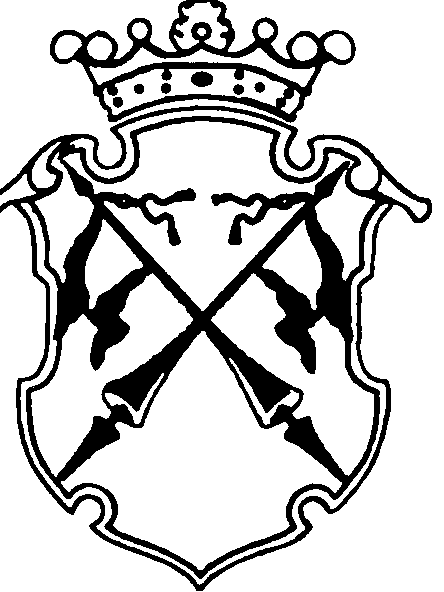 